Du er velkommenToronto ligger centralt i Præstø og er et uvisiteret tilbud. Det vil sige, at du selv kan opsøge os, uden at have fået en henvisning fra kommunen. Du er også velkommen til at ringe til os, og lave en aftale om det første besøg.Vi giver dig gerne en rundvisning og fortæller om stedets muligheder.På gensynVi glæder os til at møde dig, og byde dig velkommen.Personalet på TorontoToronto, Prieses Stræde 5 – 74720 Præstø Telefon 23 64 42 84Marts 2015Fællesskab og støtteToronto er et fristed med tilbud om samvær, aktiviteter og fællesskab.Her mødes sindslidende og socialt sårbare mennesker til positive oplevelser.Her kan du danne netværk, deltage i aktiviteter, få støtte fra personalet, drikke kaffe og hygge, og spise god mad.Personale og brugere laver i fællesskab sund mad med gode råvarer.Vi laver frokost alle hverdage, og hver mandag og onsdag laver vi aftensmad. Man skal tilmelde sig aftensmad samme dag inden kl.12.Det koster 15 kr. for frokost, og 30 kr. for aftensmad.AktiviteterMandag, onsdag og fredag har vi tilbud om løbetur. Tirsdag går vi i svømmehallen, og vi går også tur.Torsdag laver vi yoga og afspænding.Hver torsdag fra klokken 11 -15 kan du få hjælp til Nem ID, økonomi, IT mv.Vi hygger, drikker kaffe og spiller spil, både WII og brætspil. Vi har også forskellige kreative aktiviteter – og har du nye forslag til aktiviteter, er du meget velkommen.Torsdag i ulige uger har vi et arrangement for unge mennesker. Det er klokken 16 – 21:30. Vi laver mad sammen, snakker og hygger. Nogle gange går vi fitness, eller vi ser film og spiller WII mm.Vores åbningstider
Mandag	9:00 – 20:00Tirsdag	9:30 – 16:00Onsdag	9:00 – 20:00 Torsdag	9:00 – 16:00Fredag	9:00 – 14:00Lør – søn	LukketVores adresse erPrieses Stræde 5 -7 4720 Præstø.Vi kan kontaktes på telefon23 64 42 84.Du kan også finde os påwww.socialpsykiatrien.vordingborg.dk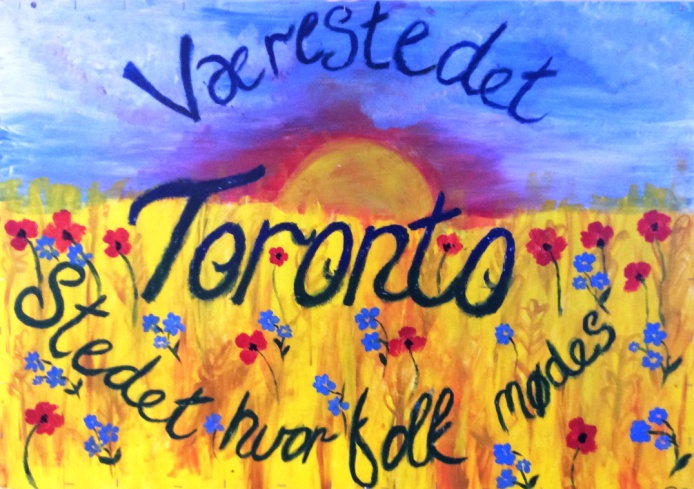 TorontoEt tilbud om samvær, aktiviteter og fællesskab